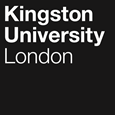 Programme SpecificationTitle of Course: Real Estate Management with Business ExperienceThis Programme Specification is designed for prospective students, current students, academic staff, and employers.  It provides a concise summary of the main features of the programme and the intended learning outcomes that a typical student might reasonably be expected to achieve and demonstrate if they take full advantage of the learning opportunities that are provided.  More detailed information on the learning outcomes and content of each modules can be found in the course VLE site and in individual Module Descriptors.SECTION 1:	GENERAL INFORMATIONSECTION 2: THE COURSEAims of the CourseThe overarching aim of the programme is to foster the development of students' professional and technical knowledge and skills within the study of real estate management; their intellectual and imaginative powers; their understanding and judgement; their problem solving skills; their ability to communicate and work with others constructively; their ability to see relationships within what they have learned and to perceive their field of study in a broader perspective and in the context of a society focused on moving towards greater sustainability, enhancing economic, environmental and ethical standards. This programme is aimed at full-time students and is accredited by the Royal Institution of Chartered Surveyors. Students may undertake an optional year in industry between their second and final year of full-time study with Study abroad option offered. Current cohorts include both UK and international students and there is also a balance between female and male students due to greater inclusivity and diversity. The aim for Full-time students is that they leave prepared for employment having experienced personal development and employability knowledge, through the gaining professional attributes and skills. In doing so, students will also begin their professional portfolio journey to prepare them to succeed as a competitive graduate. The course aims to stimulate an enquiring, analytical and creative approach, encouraging independent judgement and critical self-awareness such that upon graduation students have the graduate skills required to be pro-active citizens.The particular aims of the programme are that graduates should have:The ability to innovate and solve problems related to real estateThe understanding, knowledge, and skills to become, after appropriate further practical experience, competent practitioners in their chosen field of real estateThe theoretical and technical knowledge about real estate management, to be able critically to place this knowledge within a wider economic, environmental, and social contextA critical understanding of legal, economic, and planning issues as they affect the real estate marketsKnowledge and understanding of property inspection, measurement, and construction, including the ability to describe simple structures and design site layouts, using computer technology as appropriateIn depth knowledge of professional practice, landlord and tenant law, land use and development, and business management and accounting.An ability competently to prepare valuation and appraisal reports of real estate assets, using computer technology as appropriate A deep understanding of corporate real estate and strategic consulting within commercial real estate Research skills that are sufficiently developed that they are prepared for master’s level work to include ethical considerations.Intellectual, practical, and key transferable skills suck that students are ready for graduate-level employment, research, further study, and lifelong learning.Intended Learning OutcomesThe course outcomes are referenced to the relevant QAA subject benchmarks indicated and the Frameworks for Higher Education Qualifications of UK Degree-Awarding Bodies (2014) and relate to the typical student.  The course provides opportunities for students to develop and demonstrate knowledge and understanding specific to the subject, key skills, and graduate attributes in the following areas:In addition to the programme learning outcomes identified overleaf, the programme of study defined in this programme specification will allow students to develop a range of Key Skills as follows:Outline Programme StructureFull details of each module will be provided in module descriptors and student module guides.  The course permits progression from level 4 to level 5 with 90 credits at level 4 or above*. The outstanding 30 credits from level 4 can be trailed into level 5 and must be passed before progression to level 6*BT4203 (Real Estate Economics, Valuation and Appraisal) is required to be passed before taking BT5202 Advanced Real Estate Economics, Valuation and Practice.          Students exiting the programme at this point who have successfully completed 120 credits at level 4 or above are eligible for the award of Certificate of Higher Education in Real Estate Management.The course permits progression from level 5 to level 6 with 90 credits at level 5 or above. The outstanding 30 credits from level 5 can be trailed into level 6 and must be passed before consideration for an award.      Full-time students exiting the programme who achieve 240 of level 4 and 5 credits will be eligible for a Diploma in Higher Education in Real Estate Management.After studying level 5, students may take an additional year completing a work placement, study exchange or a combination of both work placement and study exchange (Sandwich Year).Students who pass 120 credits at each of levels 4 and 5 and at least 60 credits in Level 6 may be awarded a Pass Degree (Ordinary/Non-Honours) degree, which is not accredited by RICS. Principles of Teaching, Learning and Assessment Overarching PrinciplesAll students on the programme are working towards a professional career in which they must be able to exercise judgement, communicate with clients and the public and throughout take an ethical approach to all that they do; we also encourage them through the design and execution of the curriculum to be both knowledgeable in terms of how sustainability principles apply to their own field but also develop a responsible attitude towards the role that built environment professionals can play in helping to manage resources in ways which promote environmental sustainability, good governance, respect for people, well-being and the pursuit of economic goals. We encourage students to approach their own learning in a reflective way seeking to find themselves as individuals. Kingston Business School has a deep belief that the role of teaching and assessment is to underpin student learning and throughout the programme the strategy is to engage students with a wide range of activities that enable them to develop the knowledge and skills that they will need as practitioners alongside their knowledge base. The student should, as far as is practicable, be empowered to take control of their learning but be supported strongly through the process. It follows that as the student progresses through the levels the emphasis will be from lecturer-led to student-led work though lectures and tutorials will feature at all levels of the programme. In delivering on this principle, much of the teaching related to knowledge and understanding will be focused on simulated real-life study and projects in which students will be led through the materials and required to develop their skills through the tasks set. Integrated field trips and/or site visits are therefore important components of the strategy and skills development. Field trips and/or site visits enable the students to encounter real estate in its physical form allowing them to understand practical elements that relate to construction, planning, leasing, agency, valuation, asset management and the property market environment. Visits include Kingston, London, alternatively locations with prominent real estate projects. These may also constitute a virtual visit with the use of current state of the art IT technology and online interviews with agents, property managers, investors, planners, or developers.Links with the industry and practitioners are maintained by lecturers, allowing for the entry to sites and buildings and also many practitioners and alumni give guest lectures on specialist topics.Teaching & Learning: Developing Knowledge and Skills through a Range of Means Learning of Technical and Professional Knowledge: A solid and comprehensive technical and professional knowledge base is fundamental and is delivered through lectures, seminars, tutorials, and workshops; deep knowledge acquisition lies at the heart of our programmes. It is considered important that student learning is regularly monitored as an innovation. The Business School has introduced a system of Tutorial/Workshop sessions, where time will be devoted to seminars, visits, and tutorials to provide opportunities to ensure student learning progress and to reinforce key principles already taught. These tutorial/workshops will provide both’ feedforward’ on tasks set and feedback on tasks already assessed. These sessions will also be used to support students and check their overall progress. Support and guidance is given to students through access to tutors (including personal tutor) at designated contact times. Support and guidance is also provided through regular announcements on Canvas and students can email the relevant module leaders as well. Online methods of teacher led study and Blended Learning is also being introduced within scheduled teaching in modules. This will allow the students to be guided in their research and will also allow for flexibility and for students to study at their own pace. Students can make use of Business and Law Academic Skills Centre BLASC to help with referencing of coursework and also help with structure and written English. Teaching: Lectures are used to impart key information and will normally be limited to one hour in duration, followed up by Tutorials/Workshops. Extensive use is made by teaching staff of e-learning via Canvas, our on-line learning environment. Not only are teaching materials loaded up in advance of lectures, but other materials and web links are loaded, some lectures are recorded and podcasts are downloaded. Teaching may be augmented by on-line discussion groups to aid understanding. We recognise that an ability to be comfortable with a range of digital media is important to employability skills and effective learning. Students also need to be computer literate and able to operate industry standard computer packages. VLE: Canvas (online digital study environment) is available to all students to access lectures, tutorials, and additional information, both in campus and remotely. On some module’s students are able to access online multiple-choice quizzes that prepare them for in-class assessments. Speak over PowerPoint and scanned tutorial notes are utilised in some modules and allows students to revisit classroom teaching and tutorials. IT workshops are an important part of the programme allowing students to develop excel valuation modelling skills.Skills:Developing skills is also critical to successful vocational education. These skills are practical – such as the ability to measure a building or design and draw simple site layouts, but for real estate one of the key skills is to obtain proficiency in a range of IT applications such as advanced Excel. They also need to be able to access research databases appropriately. They will develop professional skills (e.g., how to write and present reports on strategic advice and value of actual properties and re-development sites) and intellectual skills (e.g., how to resolve problems such as disputes between landlord and tenant) and to debate some of the ethical, professional and policy issues that they may face in their subsequent professional lives. The learning and assessment philosophy also places emphasis on personal skills development, through group-based activities which develop team working skills and respect for colleagues which are critical dimensions of professional practice and future employability.All these skills are developed systematically through the programme with concepts introduced at Level 4, developed into applications in Level 5 and challenged through complex practice-based exercises at Level 6. Skills development takes place in all modules, but it is specifically addressed through project-based work which takes place extensively and is a critically important learning methodology. It is most strongly emphasised in a series of field trips in which all students participate, unless for some reason they cannot travel in which a simulated or virtual alternative exercise is provided, thus better ensuring full accessibility. Field Trips and/or Site visits: At Level 4, 5 and 6 there are opportunities of field trips or site visits which allow the possibility of understanding the physical aspect of real estate, the development of a city through the centuries and how the impact of real estate management and development has been translated to the cityscape in many ways over the centuries and to understand the socio-economic environment or to gain knowledge on construction and building materials. Some of these visits may be virtual, now supported by advanced technology and IT.Research Project: An individual research project, in which students select a topic and methodology and are encouraged to use their creative and imaginative powers to design projects that have real applicability in the industry and enable them to draw down on all their skills as well as knowledge base. Students are strongly encouraged to integrate empirical proposed investigations, thus demonstrating research and analytical skills. Academic writing skills are developed through writing essays but notably in Level 5. This provides a learning vehicle prior to the requirement to undertake a major research project at Level 6. Research topics are taken from current topical issues and any information gaps normally discovered while developing coursework within final year modules. We recognise that many students find research work daunting, so they are prepared over the entire programme for the research project as most modules contain the need to research material using web and library searches and through extensive use of professional material.AssessmentAssessment is both formative (i.e., the work is marked, and feedback given but the mark does not count towards the module achievement mark) and summative (the assessed mark counts towards the module grade awarded). Formative assessment is important as it encourages students and supports their overall learning. Examples of formative work include:Self-administered tests run through Canvas (our on-line learning environment).Draft submissions for comment (for example of the Research Project). In-class quizzes to test recently covered lecture material. Formal ‘client meetings’ in which notes are made and feedback given.Summative feedback takes a wide range of forms, some of which have been outlined under the teaching and learning section above and all of which are detailed in the Module Descriptors. A special feature of the course is the few number of formal examinations which are included (only one per level, two in level 5). Whilst we hold that examinations do have a role to play in testing knowledge and critical reasoning, there are other methods which have possibly greater applicability to the work that graduates will subsequently undertake.Therefore, a policy has been adopted to ensure that, as far as possible, emphasis is placed on developing simulated or real-world experiences.  Students undertake traditional academic tasks such as essays and reports, but traditional academic skills are also tested in more innovative ways such as the Research Project that, as stated above. As the programme is focused on developing employability skills, the ability to present orally, to produce well-presented and appropriately structured professional reports, to sketch and produce scheme designs using IT are also assessed. Professionals working in the real estate environment also need to communicate effectively with people from a wide range of backgrounds, all the time demonstrating an ability to sustain an argument, whilst having due consideration for those with whom they are dealing. Therefore, oral negotiation, advocacy and debate are all used as assessment methods and the Institute has developed specific experience in these methods.  Feedback to students on summative assessment is vitally important.  This is delivered through a number of means such as online and/or formal written individual feedback which contains pointers for future improvement; class collective feedback and issuing of model answers in some modules. Support for Students and their LearningStudents are supported by:A Module Leader for each module gives ‘front line’ support on technical matters relating to the subject material through the tutorial week sessions.A Course Leader who can give support to help students understand the context of their discipline and the programme structure.A Faculty Administration Team who provides students with a quick and ‘local’ answer to any administrative queries they may have and who can ‘signpost’ them to the comprehensive University central services relating to advice on finance, regulations, legal matters, accommodation, international student support, health and wellbeing, disability, and equality support.Staff Student Consultative Committees and regular open meetings Boards of Study at Faculty levels to promote good communication and to ensure that staff are aware of any collective concerns that students may have; andMid-point and end of year student evaluations to ensure that modules continue to best service student learning needs.A Tutorial and Academic Support system that is comprehensive and tailored to student needsEach student is provided with a named member of academic staff in induction week at Level 4 who will remain their personal tutor throughout their studies in line with the University’s Personal Tutor Scheme (PTS). The teaching blocks have been structured to ensure regular meetings 2 times a year as a minimum.Personal Tutors recognise that each student’s experience is individual and will accommodate to each individual’s circumstance. When difficulties are identified, Personal Tutors are able to log issues in OSIS and these will be directed to specialised support teams within the School and Faculty. Students are also directed to more direct support such as student support coordinators, on-line resources, or the student’s union.Personal tutors remain the same throughout the course of study. This allows the building of rapport between staff and students and fosters a close and engaging academic relationship with the students.To further support students, sessions led by personal tutors are integrated into BT4203 and BT4202 in first year. These sessions will focus on supporting the students in transitioning to Higher Education and develop skills for success.Formative feedback in many modules allows for one-to-one sessions and the raising of issues to the lecturer or module leader. These are directed to the course leader who will take action to resolve problems or direct the students to appropriate support.A Student Support Coordinator who provides additional pastoral and practical support, especially to students new to higher education studies and who tracks student progression.  This role is vital in helping early identification of students who may need extra help.An induction programme and study skills sessions at the start of every academic year to ensure that students are aware of the expectations we have of them as they move through the programme.An Academic Study Centre (BLASC) which is operated with staff and postgraduate students from the Kingston Business School to provide support and advice to students on a daily ‘drop-in’ basis and which offers specific sessions on a range of common learning difficulties such as revision skills. A Range of Support for Careers and EmployabilityClose contact with the University Careers and Employability ServiceClose contact with local employers and professional bodies and encouragement to students to enter professional competitions.Throughout delivery of a curriculum geared to the professional and personal development of students. Ensuring and Enhancing the Quality of the CourseThe University has several methods for evaluating and improving the quality and standards of its provision.  These include:External examinersBoards of study with student representationAnnual Monitoring and EnhancementPeriodic review undertaken at subject levelStudent evaluation including Module Evaluation Questionnaire (MEQs), level surveys and the National Student Survey (NSS)Moderation policiesFeedback from employersThe Real Estate Team interfaces with the RICS, and these annual monitoring and periodic reviews provide other opportunities for reflection and external contribution to course design, quality assurance and enhancement. Employer liaison groups, that take varying forms, also provide the opportunity for external input to the quality assurance and enhancements of the Institute’s programmes.Additionally, the Real Estate Team promotes reflection on its own practice through the pedagogical and professional educational research of its staff members and through a series of formal and informal staff meetings in which feedback from all sources is considered and innovation encouraged. Employability and work-based learning The Real Estate Team takes the employability of its graduates very seriously and the skills and knowledge base required by future employers are guiding principles in developing not just what we teach but how we assess students. For example, employers seek people with good team working skills and who can present effectively and confidently. Accordingly, the course has been designed to meet the core curriculum needs of those wishing to pursue careers within the real estate sector and careful consideration has been given to the study materials, mode of delivery and skills development that will best enable students to graduate with the knowledge, skills, ethical approach and confidence to enter practice in graduates positions within property consultancies, property companies, public authorities and social housing providers. The academic team maintain close links to practice and the professional accrediting bodies in order to ensure that those responsible for keeping the curriculum up to date are well informed. Some staff also sit on professional body groups and committees and/or act as professional body competence assessors, which further ensures both currency of the programme and that contacts between the Real Estate Team and practice are supportive and informed. Alumni and other practitioners also play a role in delivering the programme thus giving students insights into practice; they also often offer internships and approach us directly when they have graduate positions that they require to fill. Students are prepared for practice by an informed curriculum, by undertaking city trips and site visits, undertaking simulated practice projects and by a series of support activities such as personal development and employability skills. Students are also encouraged to pursue sandwich placement years, professional body competitions and internships and vacation work within a professional setting. However, we recognise that employers also value a range of other skills and experiences and students are encouraged to take part in the wider life of the University through sporting, musical or other activities or through community volunteering.Graduates from the programme have taken up posts in a variety of employment settings including Savills, CBRE and Barclays Bank; others have gone on to Masters’ study. Other sources of information that you may wish to consultRoyal Institution of Chartered Surveyors:     https://www.rics.org/uk/QAA subject benchmark for Land, Construction, Real Estate and Surveying: https://www.qaa.ac.uk/docs/qaa/subject-benchmark-statements/subject-benchmark-statement-land-construction-real-estate-and-surveying.pdf?sfvrsn=f9f3c881_4Business School websitewww.business.kingston.ac.ukDevelopment of Course Learning Outcomes in ModulesThis table maps where course learning outcomes are summatively assessed across the modules for this course.  It provides an aid to academic staff in understanding how individual modules contribute to the course aims, a means to help students monitor their own learning, personal and professional development as the course progresses and a checklist for quality assurance purposes.  S indicates where a summative assessment occurs in credit bearing modules.Students will be provided with formative assessment opportunities throughout the course to practise and develop their proficiency in the range of assessment methods utilised.Date first producedApril 2020Date last revisedMarch 2021Date of implementation of current versionSeptember 2020Version number-FacultyFaculty of Business and Social SciencesSchoolKingston Business SchoolDepartment DAFIDelivery InstitutionKingston UniversityAward(s) and Title(s):BSc (Hons.) Real Estate Management with Business ExperienceIntermediate Awards:CertHE, DipHE, Ordinary degreeFHEQ Level for the Final Award:Honours Degree Level 6Awarding Institution:Kingston UniversityTeaching Institution:NoneLocation:Kingston Hill CampusLanguage of Delivery:EnglishModes of Delivery:Full time, SandwichAvailable as:Full fieldMinimum period of registration:Full-time: 3 years Maximum period of registration:Full-time: 6 years Entry Requirements: The minimum entry qualifications for the programme are:From A levels:	112 pointsBTEC National: 3, 1 Distinctions, 2 merits			Access Diploma: Not normally accepted.Plus: At least 5 GCSEs at Grades C andAbove (4+); these must include English and MathematicsA minimum IELTS score of 6.0, TOEFL 80 or equivalent is required for those for whom English is not their first language. Entry is normally at Level 4 with A-level or equivalent qualifications.  Transfer from a similar course is possible at Level 5 with passes in comparable Level 4 modules – but is at the discretion of the course team.  Intake is normally in September.Programme Accredited by:Royal Institution of Chartered Surveyors (RICS) QAA Subject Benchmark Statements:Land, Construction, Real Estate and Surveying Approved Variants:NoneUCAS Code:N291 (Full-time) or N290 (Sandwich)Course Code:UFREM1REM01UPREM1REM01USREM1REM01Route Code:UFREM1REM01UPREM1REM01USREM1REM01Programme Learning OutcomesProgramme Learning OutcomesProgramme Learning OutcomesProgramme Learning OutcomesProgramme Learning OutcomesProgramme Learning OutcomesKnowledge and UnderstandingOn completion of the course students will be able to:Intellectual SkillsOn completion of the course students will be able toSubject Practical SkillsOn completion of the course students will be able toA1Undertake competently valuations and appraisals of residential and commercial real estate to include market transactions and development, understand the different valuation methods as well as having knowledge of underpinning economicsB1Identify and develop knowledge of practice related problems and prepare logically sound plans for their solutions C1Demonstrate information literacy and use computer technology with information retrieval and management..A2Demonstrate knowledge and understanding of the theory and practice of real estate management, business management and accounting, as well as corporate and strategic consulting within commercial real estateB2Analyse and to think creatively and with imagination and bring these capacities to solve problems related to their studies C2Demonstrate financial literacy though analysis and interpreting market information and use of excel and standard industry software packages for valuation and appraisal purposes.A3In depth knowledge of, landlord and tenant law, land use as well as professional practice.B3Critically analyse the information and knowledge base within which they are working and be able to challenge ideas rationally and constructively C3Inspect and measure a property or site and use freehand sketch or computer technologyA4Demonstrate sound knowledge of property inspection, measurement, and construction, including the ability to describe building pathologies.B4Exercise sound judgement based on appropriate evidence in relation to professional practice problems and research questionsC4Describe simple forms of construction commonly used in commercial and residential development and diagnose common building defects.A5Demonstrate sound knowledge of land use, UK planning system and knowledge of development theory, as well as the ability to design site layouts B5Recognise the implications of ethics and economic, social, and environmental sustainability and apply these principles to their studies in preparation for their future professional lives C5  Present a case for a professional scenario.A6Demonstrate advanced acumen in real estate researchC6Conduct themselves in a professional and ethical manner appropriate for the workplace.Key SkillsKey SkillsKey SkillsKey SkillsKey SkillsKey SkillsKey SkillsSelf-Awareness SkillsCommunication SkillsInterpersonal SkillsResearch and information Literacy SkillsNumeracy SkillsManagement & Leadership SkillsCreativity and Problem-Solving SkillsTake responsibility for own learning and plan for and record own personal developmentExpress ideas clearly and unambiguously in writing and the spoken workWork well with others in a group or teamSearch for and select relevant sources of informationCollect data from primary and secondary sources and use appropriate methods to manipulate and analyse this dataDetermine the scope of a task (or project)Apply scientific and other knowledge to analyse and evaluate information and data and to find solutions to problemsRecognise own academic strengths and weaknesses, reflect on performance, and progress and respond to feedbackPresent, challenge and defend ideas and results effectively orally and in writingWork flexibly and respond to changeCritically evaluate information and use it appropriatelyPresent and record data in appropriate formatsIdentify resources needed to undertake the task (or project) and to schedule and manage the resourcesWork with complex ideas and justify judgements made through effective use of evidenceOrganise self effectively, agreeing and setting realistic targets, accessing support where appropriate and managing time to achieve targetsActively listen and respond appropriately to ideas of othersDiscuss and debate with others and make concession to reach agreementApply the ethical and legal requirements in both the access and use of informationInterpret and evaluate data to inform and justify argumentsEvidence ability to successfully complete and evaluate a task (or project), revising the plan where necessaryWork effectively with limited supervision in unfamiliar contextsGive, accept, and respond to constructive feedbackAccurately cite and reference information sourcesBe aware of issues of selection, accuracy and uncertainty in the collection and analysis of dataMotivate and direct others to enable an effective contribution from all participantsShow sensitivity and respect for diverse values and beliefsUse software and IT technology as appropriateBSc (Hons) Real Estate Management – diagramFULL-TIME                  Level 4	                                                                 Level 5                                                            Level 6 	TB 1/TB 2	                                              TB 1/TB 2	                                        TB1/TB2Level 4/ Year 1 Level 4/ Year 1 Level 4/ Year 1 Level 4/ Year 1 Level 4/ Year 1 Compulsory modulesModule codeCredit ValueLevel Teaching BlockReal Estate Economics, Valuation and AppraisalBT42033041 and 2Property Inspection, Measurement and ConstructionBT42003041 and 2Principles of Law, Business Management and AccountingBT42023041 and 2  Planning, Land use and DevelopmentBT42013041 and 2 Level 5/ Year 2Level 5/ Year 2Level 5/ Year 2Level 5/ Year 2Level 5/ Year 2Compulsory modulesModule codeCredit ValueLevel Teaching BlockProperty Agency: Law and PracticeBT52003051 and 2Advanced Real Estate Economics, Valuation and AppraisalBT52023051 and 2Real Estate Asset Management PracticeBT52033051 and 2Landlord and Tenant: Law and PracticeBT52013051 and 2Level 6Level 6Level 6Level 6Level 6Compulsory modulesModule codeCredit ValueLevel Teaching BlockInvestment Appraisal and Progressive Valuation PracticeBT62003061 and 2Corporate Real Estate and Strategic ConsultingBT62013061 and 2Professional Practice in ContextBT61053061 and 2Research ProjectBT61073061 and 2Module codeModule codeLevel 4Level 4Level 4Level 4Level 5Level 5Level 5Level 5Level 6Level 6Level 6Level 6Module codeModule codeBT4200 BT4201BT4202 BT4203BT5201BT5203 BT5200BT5202BT6200BT6105BT6107BT6201Knowledge & UnderstandingA1S S S Knowledge & UnderstandingA2S S S Knowledge & UnderstandingA3SSSKnowledge & UnderstandingA4SSKnowledge & UnderstandingA5SSKnowledge & UnderstandingA6S S S S Intellectual SkillsB1S S SS Intellectual SkillsB2S S S S Intellectual SkillsB3S S S S Intellectual SkillsB4S S S S Intellectual SkillsB5S S S S Practical SkillsC1SSSS SS S S S SSS Practical SkillsC2S S S Practical SkillsC3SS Practical SkillsC4SSPractical SkillsC5SPractical SkillsC6S S SS 